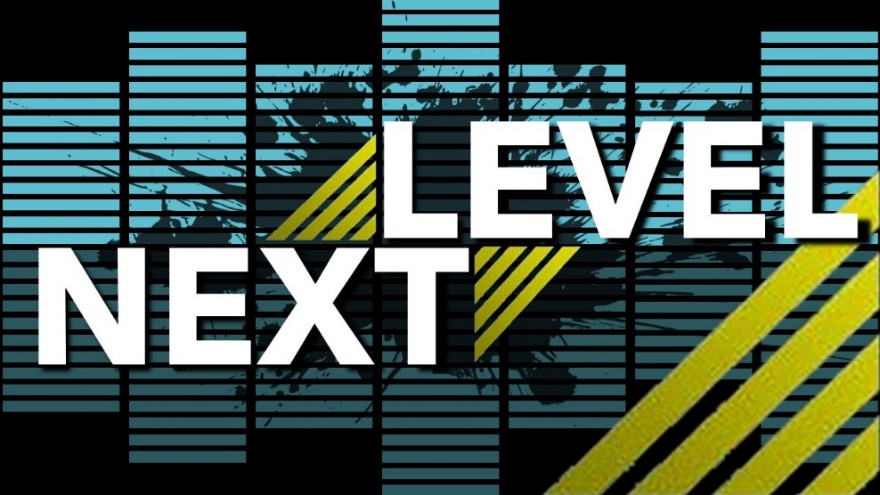 March 21, 2021Pastor Joseph BritainKeep The ChangeDo not call to mind the former things, or consider things of the past. Behold, I am going to do something new, now it will spring up; Will you not be aware of it? I will even make a roadway in the wilderness, rivers in the desert. (Is 43:18-19)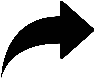 If you don't _______ - you won't __________          - you don't even have a chanceBe not deceived; God is not mocked: for whatsoever a man soweth, that shall he also reap. For he that soweth to his flesh shall of the flesh reap corruption; but he that soweth to the Spirit shall of the Spirit reap life everlasting. And let us not be weary in well doing: for in due season we shall reap, if we faint not. (Gal 6:7-9 KJV)Draw near to God and He will draw near to you. (Jas 4:8a NKJV)The one who sows sparingly will also reap sparingly, and the one who sows generously will also reap generously. (2Cor 9:6)For things to change – ________ have to changeAnd do not be conformed to this world, but be transformed by the renewing of your mind (Rom 12:2a)In reference to your former way of life, you are to rid yourselves of the old self, which is being corrupted in accordance with the lusts of deceit, and that you are to be renewed in the spirit of your minds, and to put on the new self, which in the likeness of God has been created in righteousness and holiness of the truth. (Eph 4:22-24)It's how you ________ the sails, not the wind,             that determines your directionThis is what the Lord says, He who is your Redeemer, the Holy One of Israel: "I am the Lord your God, who teaches you to benefit, Who leads you in the way you should go. If only you had paid attention to My commandments! Then your well-being would have been like a river, and your righteousness like the waves of the sea." (Is 48:17-18)If you truly want to do a thing, you'll find a ______                          - If you don't, you'll find an _____________The lazy one says, “There is a lion outside; I will be killed in the streets!” (Prov 22:13)And the Lord looked at him (Gideon) and said, “Go in this strength of yours and save Israel from the hand of Midian. Have I not sent you?” But he said to Him, “O Lord, how (with what) am I to save Israel? Behold, my family is the least in Manasseh, and I am the youngest in my father’s house.” Yet the Lord said to him, “I will certainly be with you, and you will defeat Midian as one man.” (Judg 6:14-16)The pain of ____________________                   or the pain of ____________- Choose your hardYet what we suffer now is nothing compared to the glory He will reveal to us later. (Rom 8:18 NLT)Don’t you realize that in a race everyone runs, but only one person gets the prize? So run to win! All athletes are disciplined in their training. They do it to win a prize that will fade away, but we do it for an eternal prize. So I run with purpose in every step. I am not just shadowboxing. I discipline my body like an athlete, training it to do what it should. Otherwise, I fear that after preaching to others I myself might be disqualified. (1Cor 9:24-27 NLT)There’s no substitute for ______________________Therefore, my beloved brothers and sisters, be firm, immovable, always excelling in the work of the Lord, knowing that your labor is not in vain in the Lord. (1Cor 15:58)You don't need ______________ obstacles                  - you need a ____________ God inside you“Am I a God who is near,” declares the Lord, “and not a God far off? (Jer 23:23)If you're not willing to risk the ______________,           then you'll have to settle for the ________________And He said, “Come!” And Peter got out of the boat and walked on the water, and came toward Jesus. (Matt 14:29)You are the ______________ of the five people                           you spend the most ________ withOne who walks with wise people will be wise, but a companion of fools will suffer harm. (Prov 13:20)If God is not telling you to wait                        - then _____________ patienceFarmers who wait for perfect weather never plant. If they watch every cloud, they never harvest. (Ecc 11:4 NLT)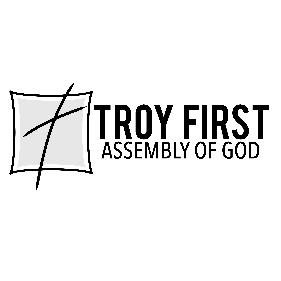 All scripture is from the New American Standard Version unless otherwise noted